WYBORY DO IZB ROLNICZYCH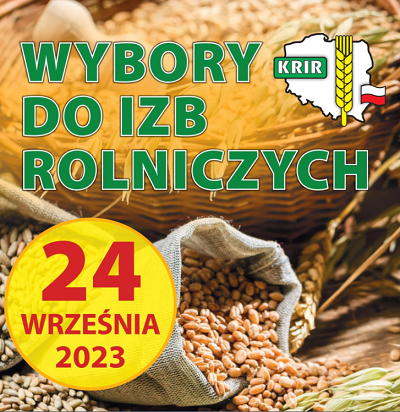 W związku z uchwałą nr 2/2023 z dn. 22.02.2023 r. Krajowej Rady Izb Rolniczych zarządzono wybory do walnych zgromadzeń izb rolniczych. Wybory zostały wyznaczone na dzień24 września 2023 r. (niedziela)Zapraszamy do zapoznania się z treścią:1. Uchwały Nr 1/2023 Krajowej Rady Izb Rolniczych z dn.22.02.2023 r.2. Uchwały Nr 2/2023 Krajowej Rady Izb Rolniczych z dn.22.02.2023 r.3. Ogłoszenia – Wyciąg z Uchwały 